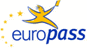 Imola, 08/01/2024EuropassCurriculum VitaeINFORMAZIONI PERSONALINome / CognomeAnnunziata CannavacciuoloData di nascita5 Aprile 1982QualificaDirigente Veterinario - Igiene allevamenti e produzioni zootecnicheResponsabile Struttura SempliceAmministrazione Ausl di ImolaStaff – Igiene VeterinariaE-mail istituzionalea.cannavacciuolo@ausl.imola.bo.itRecapito telefonico ufficio 0542604912Fax dell’ufficio 0542604903ESPERIENZA PROFESSIONALEDate (da – a)Dal 01/01/2024 ad oggiDal 01/01/2024 ad oggiDal 01/01/2024 ad oggiDal 01/01/2024 ad oggiDal 01/01/2024 ad oggiDal 01/01/2024 ad oggiDal 01/01/2024 ad oggiDal 01/01/2024 ad oggiDal 01/01/2024 ad oggiDal 01/01/2024 ad oggiDal 01/01/2024 ad oggiDal 01/01/2024 ad oggiDal 01/01/2024 ad oggiLavoro o posizione ricopertiDirigente veterinario a tempo indeterminatoIncarico dirigenziale Responsabile di struttura semplice SSUDirigente veterinario a tempo indeterminatoIncarico dirigenziale Responsabile di struttura semplice SSUDirigente veterinario a tempo indeterminatoIncarico dirigenziale Responsabile di struttura semplice SSUDirigente veterinario a tempo indeterminatoIncarico dirigenziale Responsabile di struttura semplice SSUDirigente veterinario a tempo indeterminatoIncarico dirigenziale Responsabile di struttura semplice SSUDirigente veterinario a tempo indeterminatoIncarico dirigenziale Responsabile di struttura semplice SSUDirigente veterinario a tempo indeterminatoIncarico dirigenziale Responsabile di struttura semplice SSUDirigente veterinario a tempo indeterminatoIncarico dirigenziale Responsabile di struttura semplice SSUDirigente veterinario a tempo indeterminatoIncarico dirigenziale Responsabile di struttura semplice SSUDirigente veterinario a tempo indeterminatoIncarico dirigenziale Responsabile di struttura semplice SSUDirigente veterinario a tempo indeterminatoIncarico dirigenziale Responsabile di struttura semplice SSUDirigente veterinario a tempo indeterminatoIncarico dirigenziale Responsabile di struttura semplice SSUDirigente veterinario a tempo indeterminatoIncarico dirigenziale Responsabile di struttura semplice SSUNome e indirizzo dell’azienda/enteAzienda USL di Imola, UOC Igiene Veterinaria - Imola Azienda USL di Imola, UOC Igiene Veterinaria - Imola Azienda USL di Imola, UOC Igiene Veterinaria - Imola Azienda USL di Imola, UOC Igiene Veterinaria - Imola Azienda USL di Imola, UOC Igiene Veterinaria - Imola Azienda USL di Imola, UOC Igiene Veterinaria - Imola Azienda USL di Imola, UOC Igiene Veterinaria - Imola Azienda USL di Imola, UOC Igiene Veterinaria - Imola Azienda USL di Imola, UOC Igiene Veterinaria - Imola Azienda USL di Imola, UOC Igiene Veterinaria - Imola Azienda USL di Imola, UOC Igiene Veterinaria - Imola Azienda USL di Imola, UOC Igiene Veterinaria - Imola Azienda USL di Imola, UOC Igiene Veterinaria - Imola Area di impiegoIgiene degli allevamenti e delle produzioni zootecnicheIgiene degli allevamenti e delle produzioni zootecnicheIgiene degli allevamenti e delle produzioni zootecnicheIgiene degli allevamenti e delle produzioni zootecnicheIgiene degli allevamenti e delle produzioni zootecnicheIgiene degli allevamenti e delle produzioni zootecnicheIgiene degli allevamenti e delle produzioni zootecnicheIgiene degli allevamenti e delle produzioni zootecnicheIgiene degli allevamenti e delle produzioni zootecnicheIgiene degli allevamenti e delle produzioni zootecnicheIgiene degli allevamenti e delle produzioni zootecnicheIgiene degli allevamenti e delle produzioni zootecnicheIgiene degli allevamenti e delle produzioni zootecnicheDate (da – a)Dal 17/09/2023 al 31/12/2023Dal 17/09/2023 al 31/12/2023Dal 17/09/2023 al 31/12/2023Dal 17/09/2023 al 31/12/2023Dal 17/09/2023 al 31/12/2023Dal 17/09/2023 al 31/12/2023Dal 17/09/2023 al 31/12/2023Dal 17/09/2023 al 31/12/2023Dal 17/09/2023 al 31/12/2023Dal 17/09/2023 al 31/12/2023Dal 17/09/2023 al 31/12/2023Dal 17/09/2023 al 31/12/2023Dal 17/09/2023 al 31/12/2023Lavoro o posizione ricopertiDirigente veterinario a tempo indeterminatoIncarico dirigenziale di natura professionale “C3”Dirigente veterinario a tempo indeterminatoIncarico dirigenziale di natura professionale “C3”Dirigente veterinario a tempo indeterminatoIncarico dirigenziale di natura professionale “C3”Dirigente veterinario a tempo indeterminatoIncarico dirigenziale di natura professionale “C3”Dirigente veterinario a tempo indeterminatoIncarico dirigenziale di natura professionale “C3”Dirigente veterinario a tempo indeterminatoIncarico dirigenziale di natura professionale “C3”Dirigente veterinario a tempo indeterminatoIncarico dirigenziale di natura professionale “C3”Dirigente veterinario a tempo indeterminatoIncarico dirigenziale di natura professionale “C3”Dirigente veterinario a tempo indeterminatoIncarico dirigenziale di natura professionale “C3”Dirigente veterinario a tempo indeterminatoIncarico dirigenziale di natura professionale “C3”Dirigente veterinario a tempo indeterminatoIncarico dirigenziale di natura professionale “C3”Dirigente veterinario a tempo indeterminatoIncarico dirigenziale di natura professionale “C3”Dirigente veterinario a tempo indeterminatoIncarico dirigenziale di natura professionale “C3”Nome e indirizzo dell’azienda/enteAzienda USL di Imola, UOC Igiene Veterinaria - Imola Azienda USL di Imola, UOC Igiene Veterinaria - Imola Azienda USL di Imola, UOC Igiene Veterinaria - Imola Azienda USL di Imola, UOC Igiene Veterinaria - Imola Azienda USL di Imola, UOC Igiene Veterinaria - Imola Azienda USL di Imola, UOC Igiene Veterinaria - Imola Azienda USL di Imola, UOC Igiene Veterinaria - Imola Azienda USL di Imola, UOC Igiene Veterinaria - Imola Azienda USL di Imola, UOC Igiene Veterinaria - Imola Azienda USL di Imola, UOC Igiene Veterinaria - Imola Azienda USL di Imola, UOC Igiene Veterinaria - Imola Azienda USL di Imola, UOC Igiene Veterinaria - Imola Azienda USL di Imola, UOC Igiene Veterinaria - Imola Area di impiegoIgiene degli allevamenti e delle produzioni zootecnicheIgiene degli allevamenti e delle produzioni zootecnicheIgiene degli allevamenti e delle produzioni zootecnicheIgiene degli allevamenti e delle produzioni zootecnicheIgiene degli allevamenti e delle produzioni zootecnicheIgiene degli allevamenti e delle produzioni zootecnicheIgiene degli allevamenti e delle produzioni zootecnicheIgiene degli allevamenti e delle produzioni zootecnicheIgiene degli allevamenti e delle produzioni zootecnicheIgiene degli allevamenti e delle produzioni zootecnicheIgiene degli allevamenti e delle produzioni zootecnicheIgiene degli allevamenti e delle produzioni zootecnicheIgiene degli allevamenti e delle produzioni zootecnicheDate (da – a)Dal 01/10/2021 al 30/09/2022Dal 01/10/2021 al 30/09/2022Dal 01/10/2021 al 30/09/2022Dal 01/10/2021 al 30/09/2022Dal 01/10/2021 al 30/09/2022Dal 01/10/2021 al 30/09/2022Dal 01/10/2021 al 30/09/2022Dal 01/10/2021 al 30/09/2022Dal 01/10/2021 al 30/09/2022Dal 01/10/2021 al 30/09/2022Dal 01/10/2021 al 30/09/2022Dal 01/10/2021 al 30/09/2022Dal 01/10/2021 al 30/09/2022Lavoro o posizione ricopertiConsulenza libero-professionale (intramoenia) in qualità di Dirigente veterinario in possesso di comprovata esperienza in epidemiologiaConsulenza libero-professionale (intramoenia) in qualità di Dirigente veterinario in possesso di comprovata esperienza in epidemiologiaConsulenza libero-professionale (intramoenia) in qualità di Dirigente veterinario in possesso di comprovata esperienza in epidemiologiaConsulenza libero-professionale (intramoenia) in qualità di Dirigente veterinario in possesso di comprovata esperienza in epidemiologiaConsulenza libero-professionale (intramoenia) in qualità di Dirigente veterinario in possesso di comprovata esperienza in epidemiologiaConsulenza libero-professionale (intramoenia) in qualità di Dirigente veterinario in possesso di comprovata esperienza in epidemiologiaConsulenza libero-professionale (intramoenia) in qualità di Dirigente veterinario in possesso di comprovata esperienza in epidemiologiaConsulenza libero-professionale (intramoenia) in qualità di Dirigente veterinario in possesso di comprovata esperienza in epidemiologiaConsulenza libero-professionale (intramoenia) in qualità di Dirigente veterinario in possesso di comprovata esperienza in epidemiologiaConsulenza libero-professionale (intramoenia) in qualità di Dirigente veterinario in possesso di comprovata esperienza in epidemiologiaConsulenza libero-professionale (intramoenia) in qualità di Dirigente veterinario in possesso di comprovata esperienza in epidemiologiaConsulenza libero-professionale (intramoenia) in qualità di Dirigente veterinario in possesso di comprovata esperienza in epidemiologiaConsulenza libero-professionale (intramoenia) in qualità di Dirigente veterinario in possesso di comprovata esperienza in epidemiologiaNome e indirizzo dell’azienda/enteIstituto Zooprofilattico Sperimentale Lazio e Toscana - Roma Istituto Zooprofilattico Sperimentale Lazio e Toscana - Roma Istituto Zooprofilattico Sperimentale Lazio e Toscana - Roma Istituto Zooprofilattico Sperimentale Lazio e Toscana - Roma Istituto Zooprofilattico Sperimentale Lazio e Toscana - Roma Istituto Zooprofilattico Sperimentale Lazio e Toscana - Roma Istituto Zooprofilattico Sperimentale Lazio e Toscana - Roma Istituto Zooprofilattico Sperimentale Lazio e Toscana - Roma Istituto Zooprofilattico Sperimentale Lazio e Toscana - Roma Istituto Zooprofilattico Sperimentale Lazio e Toscana - Roma Istituto Zooprofilattico Sperimentale Lazio e Toscana - Roma Istituto Zooprofilattico Sperimentale Lazio e Toscana - Roma Istituto Zooprofilattico Sperimentale Lazio e Toscana - Roma RepartoOsservatorio EpidemiologicoOsservatorio EpidemiologicoOsservatorio EpidemiologicoOsservatorio EpidemiologicoOsservatorio EpidemiologicoOsservatorio EpidemiologicoOsservatorio EpidemiologicoOsservatorio EpidemiologicoOsservatorio EpidemiologicoOsservatorio EpidemiologicoOsservatorio EpidemiologicoOsservatorio EpidemiologicoOsservatorio EpidemiologicoDate (da – a)Dal 07/01/2019 al 16/09/2023Dal 07/01/2019 al 16/09/2023Dal 07/01/2019 al 16/09/2023Dal 07/01/2019 al 16/09/2023Dal 07/01/2019 al 16/09/2023Dal 07/01/2019 al 16/09/2023Dal 07/01/2019 al 16/09/2023Dal 07/01/2019 al 16/09/2023Dal 07/01/2019 al 16/09/2023Dal 07/01/2019 al 16/09/2023Dal 07/01/2019 al 16/09/2023Dal 07/01/2019 al 16/09/2023Dal 07/01/2019 al 16/09/2023Lavoro o posizione ricopertiDirigente veterinario a tempo indeterminatoIncarico dirigenziale di natura professionale di base “E4”Dirigente veterinario a tempo indeterminatoIncarico dirigenziale di natura professionale di base “E4”Dirigente veterinario a tempo indeterminatoIncarico dirigenziale di natura professionale di base “E4”Dirigente veterinario a tempo indeterminatoIncarico dirigenziale di natura professionale di base “E4”Dirigente veterinario a tempo indeterminatoIncarico dirigenziale di natura professionale di base “E4”Dirigente veterinario a tempo indeterminatoIncarico dirigenziale di natura professionale di base “E4”Dirigente veterinario a tempo indeterminatoIncarico dirigenziale di natura professionale di base “E4”Dirigente veterinario a tempo indeterminatoIncarico dirigenziale di natura professionale di base “E4”Dirigente veterinario a tempo indeterminatoIncarico dirigenziale di natura professionale di base “E4”Dirigente veterinario a tempo indeterminatoIncarico dirigenziale di natura professionale di base “E4”Dirigente veterinario a tempo indeterminatoIncarico dirigenziale di natura professionale di base “E4”Dirigente veterinario a tempo indeterminatoIncarico dirigenziale di natura professionale di base “E4”Dirigente veterinario a tempo indeterminatoIncarico dirigenziale di natura professionale di base “E4”Nome e indirizzo dell’azienda/enteAzienda USL di Imola, UOC Igiene Veterinaria - Imola  Azienda USL di Imola, UOC Igiene Veterinaria - Imola  Azienda USL di Imola, UOC Igiene Veterinaria - Imola  Azienda USL di Imola, UOC Igiene Veterinaria - Imola  Azienda USL di Imola, UOC Igiene Veterinaria - Imola  Azienda USL di Imola, UOC Igiene Veterinaria - Imola  Azienda USL di Imola, UOC Igiene Veterinaria - Imola  Azienda USL di Imola, UOC Igiene Veterinaria - Imola  Azienda USL di Imola, UOC Igiene Veterinaria - Imola  Azienda USL di Imola, UOC Igiene Veterinaria - Imola  Azienda USL di Imola, UOC Igiene Veterinaria - Imola  Azienda USL di Imola, UOC Igiene Veterinaria - Imola  Azienda USL di Imola, UOC Igiene Veterinaria - Imola  Area di impiegoIgiene degli allevamenti e delle produzioni zootecnicheIgiene degli allevamenti e delle produzioni zootecnicheIgiene degli allevamenti e delle produzioni zootecnicheIgiene degli allevamenti e delle produzioni zootecnicheIgiene degli allevamenti e delle produzioni zootecnicheIgiene degli allevamenti e delle produzioni zootecnicheIgiene degli allevamenti e delle produzioni zootecnicheIgiene degli allevamenti e delle produzioni zootecnicheIgiene degli allevamenti e delle produzioni zootecnicheIgiene degli allevamenti e delle produzioni zootecnicheIgiene degli allevamenti e delle produzioni zootecnicheIgiene degli allevamenti e delle produzioni zootecnicheIgiene degli allevamenti e delle produzioni zootecnicheDate (da – a)Dal 17 settembre 2018 al 06 gennaio 2019Dal 17 settembre 2018 al 06 gennaio 2019Dal 17 settembre 2018 al 06 gennaio 2019Dal 17 settembre 2018 al 06 gennaio 2019Dal 17 settembre 2018 al 06 gennaio 2019Dal 17 settembre 2018 al 06 gennaio 2019Dal 17 settembre 2018 al 06 gennaio 2019Dal 17 settembre 2018 al 06 gennaio 2019Dal 17 settembre 2018 al 06 gennaio 2019Dal 17 settembre 2018 al 06 gennaio 2019Dal 17 settembre 2018 al 06 gennaio 2019Dal 17 settembre 2018 al 06 gennaio 2019Dal 17 settembre 2018 al 06 gennaio 2019Lavoro o posizione ricopertiDirigente veterinario a tempo determinatoDirigente veterinario a tempo determinatoDirigente veterinario a tempo determinatoDirigente veterinario a tempo determinatoDirigente veterinario a tempo determinatoDirigente veterinario a tempo determinatoDirigente veterinario a tempo determinatoDirigente veterinario a tempo determinatoDirigente veterinario a tempo determinatoDirigente veterinario a tempo determinatoDirigente veterinario a tempo determinatoDirigente veterinario a tempo determinatoDirigente veterinario a tempo determinatoNome e indirizzo dell’azienda/enteAusl della Romagna - CesenaAusl della Romagna - CesenaAusl della Romagna - CesenaAusl della Romagna - CesenaAusl della Romagna - CesenaAusl della Romagna - CesenaAusl della Romagna - CesenaAusl della Romagna - CesenaAusl della Romagna - CesenaAusl della Romagna - CesenaAusl della Romagna - CesenaAusl della Romagna - CesenaAusl della Romagna - CesenaArea di impiegoSanità animaleSanità animaleSanità animaleSanità animaleSanità animaleSanità animaleSanità animaleSanità animaleSanità animaleSanità animaleSanità animaleSanità animaleSanità animaleDate (da – a)   Dal 01/06/2017 al 15/02/2018 e dal 01 febbraio 2018 al 16 settembre 2018   Dal 01/06/2017 al 15/02/2018 e dal 01 febbraio 2018 al 16 settembre 2018   Dal 01/06/2017 al 15/02/2018 e dal 01 febbraio 2018 al 16 settembre 2018   Dal 01/06/2017 al 15/02/2018 e dal 01 febbraio 2018 al 16 settembre 2018   Dal 01/06/2017 al 15/02/2018 e dal 01 febbraio 2018 al 16 settembre 2018   Dal 01/06/2017 al 15/02/2018 e dal 01 febbraio 2018 al 16 settembre 2018   Dal 01/06/2017 al 15/02/2018 e dal 01 febbraio 2018 al 16 settembre 2018   Dal 01/06/2017 al 15/02/2018 e dal 01 febbraio 2018 al 16 settembre 2018   Dal 01/06/2017 al 15/02/2018 e dal 01 febbraio 2018 al 16 settembre 2018   Dal 01/06/2017 al 15/02/2018 e dal 01 febbraio 2018 al 16 settembre 2018   Dal 01/06/2017 al 15/02/2018 e dal 01 febbraio 2018 al 16 settembre 2018   Dal 01/06/2017 al 15/02/2018 e dal 01 febbraio 2018 al 16 settembre 2018   Dal 01/06/2017 al 15/02/2018 e dal 01 febbraio 2018 al 16 settembre 2018Lavoro o posizione ricoperti  Contratto di borsa di studio e di ricerca riservato a medico veterinario “senior”  Contratto di borsa di studio e di ricerca riservato a medico veterinario “senior”  Contratto di borsa di studio e di ricerca riservato a medico veterinario “senior”  Contratto di borsa di studio e di ricerca riservato a medico veterinario “senior”  Contratto di borsa di studio e di ricerca riservato a medico veterinario “senior”  Contratto di borsa di studio e di ricerca riservato a medico veterinario “senior”  Contratto di borsa di studio e di ricerca riservato a medico veterinario “senior”  Contratto di borsa di studio e di ricerca riservato a medico veterinario “senior”  Contratto di borsa di studio e di ricerca riservato a medico veterinario “senior”  Contratto di borsa di studio e di ricerca riservato a medico veterinario “senior”  Contratto di borsa di studio e di ricerca riservato a medico veterinario “senior”  Contratto di borsa di studio e di ricerca riservato a medico veterinario “senior”  Contratto di borsa di studio e di ricerca riservato a medico veterinario “senior”Nome e indirizzo dell’azienda/ente   Istituto Zooprofilattico Sperimentale Lazio e Toscana - Roma   Istituto Zooprofilattico Sperimentale Lazio e Toscana - Roma   Istituto Zooprofilattico Sperimentale Lazio e Toscana - Roma   Istituto Zooprofilattico Sperimentale Lazio e Toscana - Roma   Istituto Zooprofilattico Sperimentale Lazio e Toscana - Roma   Istituto Zooprofilattico Sperimentale Lazio e Toscana - Roma   Istituto Zooprofilattico Sperimentale Lazio e Toscana - Roma   Istituto Zooprofilattico Sperimentale Lazio e Toscana - Roma   Istituto Zooprofilattico Sperimentale Lazio e Toscana - Roma   Istituto Zooprofilattico Sperimentale Lazio e Toscana - Roma   Istituto Zooprofilattico Sperimentale Lazio e Toscana - Roma   Istituto Zooprofilattico Sperimentale Lazio e Toscana - Roma   Istituto Zooprofilattico Sperimentale Lazio e Toscana - RomaReparto   Osservatorio Epidemiologico   Osservatorio Epidemiologico   Osservatorio Epidemiologico   Osservatorio Epidemiologico   Osservatorio Epidemiologico   Osservatorio Epidemiologico   Osservatorio Epidemiologico   Osservatorio Epidemiologico   Osservatorio Epidemiologico   Osservatorio Epidemiologico   Osservatorio Epidemiologico   Osservatorio Epidemiologico   Osservatorio EpidemiologicoDate (da – a)   Dal 03/11/2016 al 30/04/2017   Dal 03/11/2016 al 30/04/2017   Dal 03/11/2016 al 30/04/2017   Dal 03/11/2016 al 30/04/2017   Dal 03/11/2016 al 30/04/2017   Dal 03/11/2016 al 30/04/2017   Dal 03/11/2016 al 30/04/2017   Dal 03/11/2016 al 30/04/2017   Dal 03/11/2016 al 30/04/2017   Dal 03/11/2016 al 30/04/2017   Dal 03/11/2016 al 30/04/2017   Dal 03/11/2016 al 30/04/2017   Dal 03/11/2016 al 30/04/2017Lavoro o posizione ricopertiContratto di prestazione d’opera intellettuale libero professionale Contratto di prestazione d’opera intellettuale libero professionale Contratto di prestazione d’opera intellettuale libero professionale Contratto di prestazione d’opera intellettuale libero professionale Contratto di prestazione d’opera intellettuale libero professionale Contratto di prestazione d’opera intellettuale libero professionale Contratto di prestazione d’opera intellettuale libero professionale Contratto di prestazione d’opera intellettuale libero professionale Contratto di prestazione d’opera intellettuale libero professionale Contratto di prestazione d’opera intellettuale libero professionale Contratto di prestazione d’opera intellettuale libero professionale Contratto di prestazione d’opera intellettuale libero professionale Contratto di prestazione d’opera intellettuale libero professionale Nome e indirizzo dell’azienda/enteAzienda USL di Imola, UOC Igiene Veterinaria - Imola Azienda USL di Imola, UOC Igiene Veterinaria - Imola Azienda USL di Imola, UOC Igiene Veterinaria - Imola Azienda USL di Imola, UOC Igiene Veterinaria - Imola Azienda USL di Imola, UOC Igiene Veterinaria - Imola Azienda USL di Imola, UOC Igiene Veterinaria - Imola Azienda USL di Imola, UOC Igiene Veterinaria - Imola Azienda USL di Imola, UOC Igiene Veterinaria - Imola Azienda USL di Imola, UOC Igiene Veterinaria - Imola Azienda USL di Imola, UOC Igiene Veterinaria - Imola Azienda USL di Imola, UOC Igiene Veterinaria - Imola Azienda USL di Imola, UOC Igiene Veterinaria - Imola Azienda USL di Imola, UOC Igiene Veterinaria - Imola Date (da – a)Dal 16/12/2014 al 19/07/2016Dal 16/12/2014 al 19/07/2016Dal 16/12/2014 al 19/07/2016Dal 16/12/2014 al 19/07/2016Dal 16/12/2014 al 19/07/2016Dal 16/12/2014 al 19/07/2016Dal 16/12/2014 al 19/07/2016Dal 16/12/2014 al 19/07/2016Dal 16/12/2014 al 19/07/2016Dal 16/12/2014 al 19/07/2016Dal 16/12/2014 al 19/07/2016Dal 16/12/2014 al 19/07/2016Dal 16/12/2014 al 19/07/2016                   Lavoro o posizione ricopertiIncarico di Collaborazione coordinata e continuativa riservato a medico veterinario Incarico di Collaborazione coordinata e continuativa riservato a medico veterinario Incarico di Collaborazione coordinata e continuativa riservato a medico veterinario Incarico di Collaborazione coordinata e continuativa riservato a medico veterinario Incarico di Collaborazione coordinata e continuativa riservato a medico veterinario Incarico di Collaborazione coordinata e continuativa riservato a medico veterinario Incarico di Collaborazione coordinata e continuativa riservato a medico veterinario Incarico di Collaborazione coordinata e continuativa riservato a medico veterinario Incarico di Collaborazione coordinata e continuativa riservato a medico veterinario Incarico di Collaborazione coordinata e continuativa riservato a medico veterinario Incarico di Collaborazione coordinata e continuativa riservato a medico veterinario Incarico di Collaborazione coordinata e continuativa riservato a medico veterinario Incarico di Collaborazione coordinata e continuativa riservato a medico veterinario Nome e indirizzo del datore di lavoroIstituto Zooprofilattico Sperimentale della Lombardia e dell’Emilia Romagna - BolognaIstituto Zooprofilattico Sperimentale della Lombardia e dell’Emilia Romagna - BolognaIstituto Zooprofilattico Sperimentale della Lombardia e dell’Emilia Romagna - BolognaIstituto Zooprofilattico Sperimentale della Lombardia e dell’Emilia Romagna - BolognaIstituto Zooprofilattico Sperimentale della Lombardia e dell’Emilia Romagna - BolognaIstituto Zooprofilattico Sperimentale della Lombardia e dell’Emilia Romagna - BolognaIstituto Zooprofilattico Sperimentale della Lombardia e dell’Emilia Romagna - BolognaIstituto Zooprofilattico Sperimentale della Lombardia e dell’Emilia Romagna - BolognaIstituto Zooprofilattico Sperimentale della Lombardia e dell’Emilia Romagna - BolognaIstituto Zooprofilattico Sperimentale della Lombardia e dell’Emilia Romagna - BolognaIstituto Zooprofilattico Sperimentale della Lombardia e dell’Emilia Romagna - BolognaIstituto Zooprofilattico Sperimentale della Lombardia e dell’Emilia Romagna - BolognaIstituto Zooprofilattico Sperimentale della Lombardia e dell’Emilia Romagna - BolognaRepartoReparto Chimico degli alimentiReparto Chimico degli alimentiReparto Chimico degli alimentiReparto Chimico degli alimentiReparto Chimico degli alimentiReparto Chimico degli alimentiReparto Chimico degli alimentiReparto Chimico degli alimentiReparto Chimico degli alimentiReparto Chimico degli alimentiReparto Chimico degli alimentiReparto Chimico degli alimentiReparto Chimico degli alimentiDate (da – a)Dal 02/11/2010 al 30/11/2014Dal 02/11/2010 al 30/11/2014Dal 02/11/2010 al 30/11/2014Dal 02/11/2010 al 30/11/2014Dal 02/11/2010 al 30/11/2014Dal 02/11/2010 al 30/11/2014Dal 02/11/2010 al 30/11/2014Dal 02/11/2010 al 30/11/2014Dal 02/11/2010 al 30/11/2014Dal 02/11/2010 al 30/11/2014Dal 02/11/2010 al 30/11/2014Dal 02/11/2010 al 30/11/2014Dal 02/11/2010 al 30/11/2014                   Lavoro o posizione ricopertiVeterinario borsista Veterinario borsista Veterinario borsista Veterinario borsista Veterinario borsista Veterinario borsista Veterinario borsista Veterinario borsista Veterinario borsista Veterinario borsista Veterinario borsista Veterinario borsista Veterinario borsista Nome e indirizzo del datore di lavoroIstituto Zooprofilattico Sperimentale della Lombardia e dell’Emilia Romagna - BolognaIstituto Zooprofilattico Sperimentale della Lombardia e dell’Emilia Romagna - BolognaIstituto Zooprofilattico Sperimentale della Lombardia e dell’Emilia Romagna - BolognaIstituto Zooprofilattico Sperimentale della Lombardia e dell’Emilia Romagna - BolognaIstituto Zooprofilattico Sperimentale della Lombardia e dell’Emilia Romagna - BolognaIstituto Zooprofilattico Sperimentale della Lombardia e dell’Emilia Romagna - BolognaIstituto Zooprofilattico Sperimentale della Lombardia e dell’Emilia Romagna - BolognaIstituto Zooprofilattico Sperimentale della Lombardia e dell’Emilia Romagna - BolognaIstituto Zooprofilattico Sperimentale della Lombardia e dell’Emilia Romagna - BolognaIstituto Zooprofilattico Sperimentale della Lombardia e dell’Emilia Romagna - BolognaIstituto Zooprofilattico Sperimentale della Lombardia e dell’Emilia Romagna - BolognaIstituto Zooprofilattico Sperimentale della Lombardia e dell’Emilia Romagna - BolognaIstituto Zooprofilattico Sperimentale della Lombardia e dell’Emilia Romagna - BolognaRepartoReparto Chimico degli alimentiReparto Chimico degli alimentiReparto Chimico degli alimentiReparto Chimico degli alimentiReparto Chimico degli alimentiReparto Chimico degli alimentiReparto Chimico degli alimentiReparto Chimico degli alimentiReparto Chimico degli alimentiReparto Chimico degli alimentiReparto Chimico degli alimentiReparto Chimico degli alimentiReparto Chimico degli alimentiISTRUZIONE E FORMAZIONEDate16 gennaio 2023 16 gennaio 2023 16 gennaio 2023 16 gennaio 2023 16 gennaio 2023 16 gennaio 2023 16 gennaio 2023 16 gennaio 2023 16 gennaio 2023 16 gennaio 2023 16 gennaio 2023 16 gennaio 2023 16 gennaio 2023 IstruzioneMaster II livello “Competenza e servizi giuridici in Sanità”Master II livello “Competenza e servizi giuridici in Sanità”Master II livello “Competenza e servizi giuridici in Sanità”Master II livello “Competenza e servizi giuridici in Sanità”Master II livello “Competenza e servizi giuridici in Sanità”Master II livello “Competenza e servizi giuridici in Sanità”Master II livello “Competenza e servizi giuridici in Sanità”Master II livello “Competenza e servizi giuridici in Sanità”Master II livello “Competenza e servizi giuridici in Sanità”Master II livello “Competenza e servizi giuridici in Sanità”Master II livello “Competenza e servizi giuridici in Sanità”Master II livello “Competenza e servizi giuridici in Sanità”Master II livello “Competenza e servizi giuridici in Sanità”Nome e tipo di d’organizzazione erogatrice dell’istruzione e formazioneAlta Scuola di Economia e Management dei Sistemi Sanitari. ALTEMS. Università Cattolica del Sacro Cuore, Roma Alta Scuola di Economia e Management dei Sistemi Sanitari. ALTEMS. Università Cattolica del Sacro Cuore, Roma Alta Scuola di Economia e Management dei Sistemi Sanitari. ALTEMS. Università Cattolica del Sacro Cuore, Roma Alta Scuola di Economia e Management dei Sistemi Sanitari. ALTEMS. Università Cattolica del Sacro Cuore, Roma Alta Scuola di Economia e Management dei Sistemi Sanitari. ALTEMS. Università Cattolica del Sacro Cuore, Roma Alta Scuola di Economia e Management dei Sistemi Sanitari. ALTEMS. Università Cattolica del Sacro Cuore, Roma Alta Scuola di Economia e Management dei Sistemi Sanitari. ALTEMS. Università Cattolica del Sacro Cuore, Roma Alta Scuola di Economia e Management dei Sistemi Sanitari. ALTEMS. Università Cattolica del Sacro Cuore, Roma Alta Scuola di Economia e Management dei Sistemi Sanitari. ALTEMS. Università Cattolica del Sacro Cuore, Roma Alta Scuola di Economia e Management dei Sistemi Sanitari. ALTEMS. Università Cattolica del Sacro Cuore, Roma Alta Scuola di Economia e Management dei Sistemi Sanitari. ALTEMS. Università Cattolica del Sacro Cuore, Roma Alta Scuola di Economia e Management dei Sistemi Sanitari. ALTEMS. Università Cattolica del Sacro Cuore, Roma Alta Scuola di Economia e Management dei Sistemi Sanitari. ALTEMS. Università Cattolica del Sacro Cuore, Roma Date12 luglio 201612 luglio 201612 luglio 201612 luglio 201612 luglio 201612 luglio 201612 luglio 201612 luglio 201612 luglio 201612 luglio 201612 luglio 201612 luglio 201612 luglio 2016                   Titolo della qualificaDiploma di Specializzazione in Sanità animale, allevamento e produzioni zootecnicheDiploma di Specializzazione in Sanità animale, allevamento e produzioni zootecnicheDiploma di Specializzazione in Sanità animale, allevamento e produzioni zootecnicheDiploma di Specializzazione in Sanità animale, allevamento e produzioni zootecnicheDiploma di Specializzazione in Sanità animale, allevamento e produzioni zootecnicheDiploma di Specializzazione in Sanità animale, allevamento e produzioni zootecnicheDiploma di Specializzazione in Sanità animale, allevamento e produzioni zootecnicheDiploma di Specializzazione in Sanità animale, allevamento e produzioni zootecnicheDiploma di Specializzazione in Sanità animale, allevamento e produzioni zootecnicheDiploma di Specializzazione in Sanità animale, allevamento e produzioni zootecnicheDiploma di Specializzazione in Sanità animale, allevamento e produzioni zootecnicheDiploma di Specializzazione in Sanità animale, allevamento e produzioni zootecnicheDiploma di Specializzazione in Sanità animale, allevamento e produzioni zootecnicheNome e tipo di d’organizzazione erogatrice dell’istruzione e formazioneScuola di Bioscienze e Medicina Veterinaria, Facoltà di Medicina Veterinaria, Università di CamerinoScuola di Bioscienze e Medicina Veterinaria, Facoltà di Medicina Veterinaria, Università di CamerinoScuola di Bioscienze e Medicina Veterinaria, Facoltà di Medicina Veterinaria, Università di CamerinoScuola di Bioscienze e Medicina Veterinaria, Facoltà di Medicina Veterinaria, Università di CamerinoScuola di Bioscienze e Medicina Veterinaria, Facoltà di Medicina Veterinaria, Università di CamerinoScuola di Bioscienze e Medicina Veterinaria, Facoltà di Medicina Veterinaria, Università di CamerinoScuola di Bioscienze e Medicina Veterinaria, Facoltà di Medicina Veterinaria, Università di CamerinoScuola di Bioscienze e Medicina Veterinaria, Facoltà di Medicina Veterinaria, Università di CamerinoScuola di Bioscienze e Medicina Veterinaria, Facoltà di Medicina Veterinaria, Università di CamerinoScuola di Bioscienze e Medicina Veterinaria, Facoltà di Medicina Veterinaria, Università di CamerinoScuola di Bioscienze e Medicina Veterinaria, Facoltà di Medicina Veterinaria, Università di CamerinoScuola di Bioscienze e Medicina Veterinaria, Facoltà di Medicina Veterinaria, Università di CamerinoScuola di Bioscienze e Medicina Veterinaria, Facoltà di Medicina Veterinaria, Università di CamerinoDate12 Luglio 201312 Luglio 201312 Luglio 201312 Luglio 201312 Luglio 201312 Luglio 201312 Luglio 201312 Luglio 201312 Luglio 201312 Luglio 201312 Luglio 201312 Luglio 201312 Luglio 2013                   Titolo della qualificaDottorato di Ricerca in Scienze Cliniche VeterinarieDottorato di Ricerca in Scienze Cliniche VeterinarieDottorato di Ricerca in Scienze Cliniche VeterinarieDottorato di Ricerca in Scienze Cliniche VeterinarieDottorato di Ricerca in Scienze Cliniche VeterinarieDottorato di Ricerca in Scienze Cliniche VeterinarieDottorato di Ricerca in Scienze Cliniche VeterinarieDottorato di Ricerca in Scienze Cliniche VeterinarieDottorato di Ricerca in Scienze Cliniche VeterinarieDottorato di Ricerca in Scienze Cliniche VeterinarieDottorato di Ricerca in Scienze Cliniche VeterinarieDottorato di Ricerca in Scienze Cliniche VeterinarieDottorato di Ricerca in Scienze Cliniche VeterinarieNome e tipo di d’organizzazione erogatrice dell’istruzione e formazioneFacoltà di Medicina Veterinaria, Dipartimento di Scienze Mediche Veterinarie, Università di BolognaFacoltà di Medicina Veterinaria, Dipartimento di Scienze Mediche Veterinarie, Università di BolognaFacoltà di Medicina Veterinaria, Dipartimento di Scienze Mediche Veterinarie, Università di BolognaFacoltà di Medicina Veterinaria, Dipartimento di Scienze Mediche Veterinarie, Università di BolognaFacoltà di Medicina Veterinaria, Dipartimento di Scienze Mediche Veterinarie, Università di BolognaFacoltà di Medicina Veterinaria, Dipartimento di Scienze Mediche Veterinarie, Università di BolognaFacoltà di Medicina Veterinaria, Dipartimento di Scienze Mediche Veterinarie, Università di BolognaFacoltà di Medicina Veterinaria, Dipartimento di Scienze Mediche Veterinarie, Università di BolognaFacoltà di Medicina Veterinaria, Dipartimento di Scienze Mediche Veterinarie, Università di BolognaFacoltà di Medicina Veterinaria, Dipartimento di Scienze Mediche Veterinarie, Università di BolognaFacoltà di Medicina Veterinaria, Dipartimento di Scienze Mediche Veterinarie, Università di BolognaFacoltà di Medicina Veterinaria, Dipartimento di Scienze Mediche Veterinarie, Università di BolognaFacoltà di Medicina Veterinaria, Dipartimento di Scienze Mediche Veterinarie, Università di BolognaDate26 marzo 200926 marzo 200926 marzo 200926 marzo 200926 marzo 200926 marzo 200926 marzo 200926 marzo 200926 marzo 200926 marzo 200926 marzo 200926 marzo 200926 marzo 2009Titolo della qualifica rilasciataLaurea Specialistica in Medicina Veterinaria Laurea Specialistica in Medicina Veterinaria Laurea Specialistica in Medicina Veterinaria Laurea Specialistica in Medicina Veterinaria Laurea Specialistica in Medicina Veterinaria Laurea Specialistica in Medicina Veterinaria Laurea Specialistica in Medicina Veterinaria Laurea Specialistica in Medicina Veterinaria Laurea Specialistica in Medicina Veterinaria Laurea Specialistica in Medicina Veterinaria Laurea Specialistica in Medicina Veterinaria Laurea Specialistica in Medicina Veterinaria Laurea Specialistica in Medicina Veterinaria Nome e tipo di d’organizzazione erogatrice dell’istruzione e formazioneFacoltà di Medicina Veterinaria, Università di BolognaFacoltà di Medicina Veterinaria, Università di BolognaFacoltà di Medicina Veterinaria, Università di BolognaFacoltà di Medicina Veterinaria, Università di BolognaFacoltà di Medicina Veterinaria, Università di BolognaFacoltà di Medicina Veterinaria, Università di BolognaFacoltà di Medicina Veterinaria, Università di BolognaFacoltà di Medicina Veterinaria, Università di BolognaFacoltà di Medicina Veterinaria, Università di BolognaFacoltà di Medicina Veterinaria, Università di BolognaFacoltà di Medicina Veterinaria, Università di BolognaFacoltà di Medicina Veterinaria, Università di BolognaFacoltà di Medicina Veterinaria, Università di Bologna         CAPACITÀ E COMPETENZE PERSONALIMadrelinguaItalianoItalianoItalianoItalianoItalianoItalianoItalianoItalianoItalianoItalianoItalianoItalianoItalianoAltre lingueInglese Inglese Inglese Inglese Inglese Inglese Inglese Inglese Inglese Inglese Inglese Inglese Inglese Self-assessmentUnderstandingUnderstandingUnderstandingUnderstandingSpeakingSpeakingSpeakingSpeakingWritingWritingWritingEuropean level (*)ListeningListeningSpoken interactionSpoken interactionSpoken productionSpoken productionEnglishB1B2B1B2B2B2(*) Common European Framework of Reference for Languages(*) Common European Framework of Reference for Languages(*) Common European Framework of Reference for Languages(*) Common European Framework of Reference for Languages(*) Common European Framework of Reference for Languages(*) Common European Framework of Reference for Languages(*) Common European Framework of Reference for Languages(*) Common European Framework of Reference for Languages(*) Common European Framework of Reference for Languages(*) Common European Framework of Reference for Languages(*) Common European Framework of Reference for LanguagesCAPACITÀ E COMPETENZE INFORMATICHE Ottima conoscenza del sistema operativo di Windows e della Suite Office (Word, Excel, PowerPoint, Access) e degli strumenti informatici per la consultazione delle risorse di rete. Conoscenza dei programmi: QGIS Desktop, MedCalc, SPSS per l’analisi statistica e geografica dei dati. Buona capacità di analisi e produzione di reporting mediante l’utilizzo di banche dati in uso a livello aziendale e regionale ed applicativi/software ad esse correlati a livello nazionale (Vetinfo).Ottima conoscenza del sistema operativo di Windows e della Suite Office (Word, Excel, PowerPoint, Access) e degli strumenti informatici per la consultazione delle risorse di rete. Conoscenza dei programmi: QGIS Desktop, MedCalc, SPSS per l’analisi statistica e geografica dei dati. Buona capacità di analisi e produzione di reporting mediante l’utilizzo di banche dati in uso a livello aziendale e regionale ed applicativi/software ad esse correlati a livello nazionale (Vetinfo).Ottima conoscenza del sistema operativo di Windows e della Suite Office (Word, Excel, PowerPoint, Access) e degli strumenti informatici per la consultazione delle risorse di rete. Conoscenza dei programmi: QGIS Desktop, MedCalc, SPSS per l’analisi statistica e geografica dei dati. Buona capacità di analisi e produzione di reporting mediante l’utilizzo di banche dati in uso a livello aziendale e regionale ed applicativi/software ad esse correlati a livello nazionale (Vetinfo).Ottima conoscenza del sistema operativo di Windows e della Suite Office (Word, Excel, PowerPoint, Access) e degli strumenti informatici per la consultazione delle risorse di rete. Conoscenza dei programmi: QGIS Desktop, MedCalc, SPSS per l’analisi statistica e geografica dei dati. Buona capacità di analisi e produzione di reporting mediante l’utilizzo di banche dati in uso a livello aziendale e regionale ed applicativi/software ad esse correlati a livello nazionale (Vetinfo).Ottima conoscenza del sistema operativo di Windows e della Suite Office (Word, Excel, PowerPoint, Access) e degli strumenti informatici per la consultazione delle risorse di rete. Conoscenza dei programmi: QGIS Desktop, MedCalc, SPSS per l’analisi statistica e geografica dei dati. Buona capacità di analisi e produzione di reporting mediante l’utilizzo di banche dati in uso a livello aziendale e regionale ed applicativi/software ad esse correlati a livello nazionale (Vetinfo).Ottima conoscenza del sistema operativo di Windows e della Suite Office (Word, Excel, PowerPoint, Access) e degli strumenti informatici per la consultazione delle risorse di rete. Conoscenza dei programmi: QGIS Desktop, MedCalc, SPSS per l’analisi statistica e geografica dei dati. Buona capacità di analisi e produzione di reporting mediante l’utilizzo di banche dati in uso a livello aziendale e regionale ed applicativi/software ad esse correlati a livello nazionale (Vetinfo).Ottima conoscenza del sistema operativo di Windows e della Suite Office (Word, Excel, PowerPoint, Access) e degli strumenti informatici per la consultazione delle risorse di rete. Conoscenza dei programmi: QGIS Desktop, MedCalc, SPSS per l’analisi statistica e geografica dei dati. Buona capacità di analisi e produzione di reporting mediante l’utilizzo di banche dati in uso a livello aziendale e regionale ed applicativi/software ad esse correlati a livello nazionale (Vetinfo).Ottima conoscenza del sistema operativo di Windows e della Suite Office (Word, Excel, PowerPoint, Access) e degli strumenti informatici per la consultazione delle risorse di rete. Conoscenza dei programmi: QGIS Desktop, MedCalc, SPSS per l’analisi statistica e geografica dei dati. Buona capacità di analisi e produzione di reporting mediante l’utilizzo di banche dati in uso a livello aziendale e regionale ed applicativi/software ad esse correlati a livello nazionale (Vetinfo).Ottima conoscenza del sistema operativo di Windows e della Suite Office (Word, Excel, PowerPoint, Access) e degli strumenti informatici per la consultazione delle risorse di rete. Conoscenza dei programmi: QGIS Desktop, MedCalc, SPSS per l’analisi statistica e geografica dei dati. Buona capacità di analisi e produzione di reporting mediante l’utilizzo di banche dati in uso a livello aziendale e regionale ed applicativi/software ad esse correlati a livello nazionale (Vetinfo).Ottima conoscenza del sistema operativo di Windows e della Suite Office (Word, Excel, PowerPoint, Access) e degli strumenti informatici per la consultazione delle risorse di rete. Conoscenza dei programmi: QGIS Desktop, MedCalc, SPSS per l’analisi statistica e geografica dei dati. Buona capacità di analisi e produzione di reporting mediante l’utilizzo di banche dati in uso a livello aziendale e regionale ed applicativi/software ad esse correlati a livello nazionale (Vetinfo).Ottima conoscenza del sistema operativo di Windows e della Suite Office (Word, Excel, PowerPoint, Access) e degli strumenti informatici per la consultazione delle risorse di rete. Conoscenza dei programmi: QGIS Desktop, MedCalc, SPSS per l’analisi statistica e geografica dei dati. Buona capacità di analisi e produzione di reporting mediante l’utilizzo di banche dati in uso a livello aziendale e regionale ed applicativi/software ad esse correlati a livello nazionale (Vetinfo).